FragewörterFill in the right question words (check new words in Redfox)Ask each other and answer the questions.			     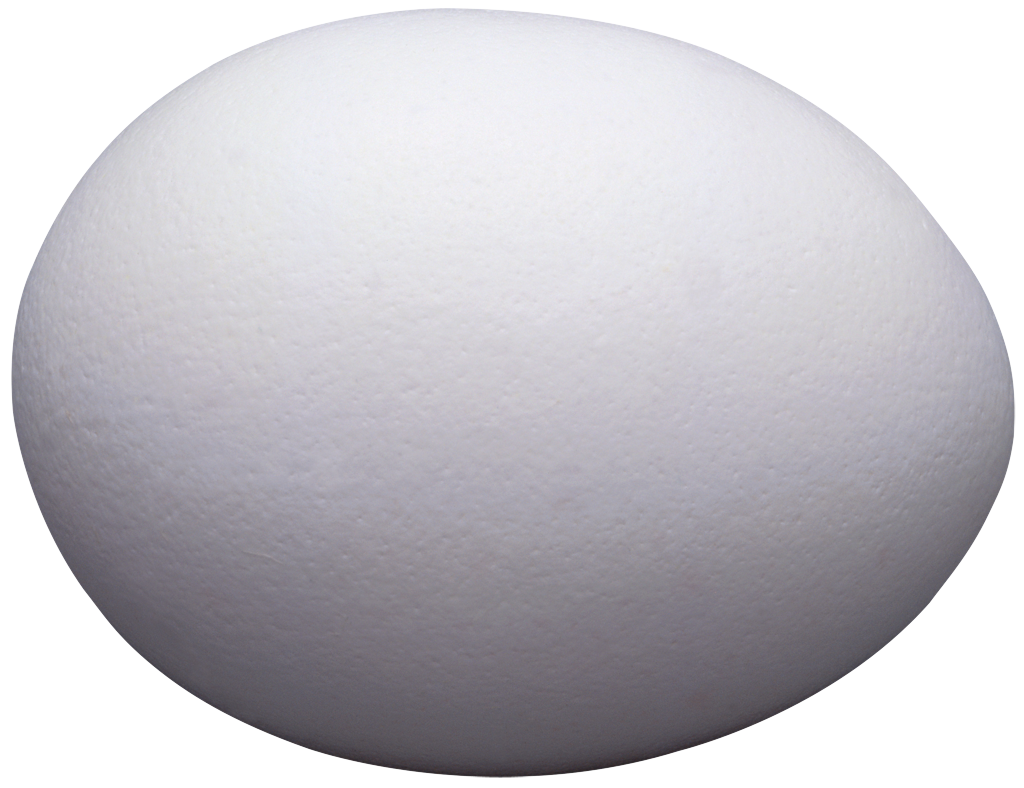 Wasist das?Das ist ein Ei.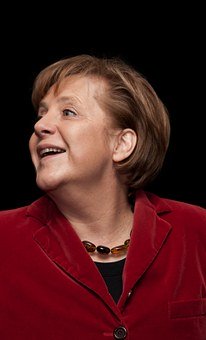 ist das?Das ist Angela Merkel.kommt sie?Sie kommt aus Deutschland.ist sie von Beruf?Sie ist Politikerin.wohnt sie?Sie wohnt in Berlin.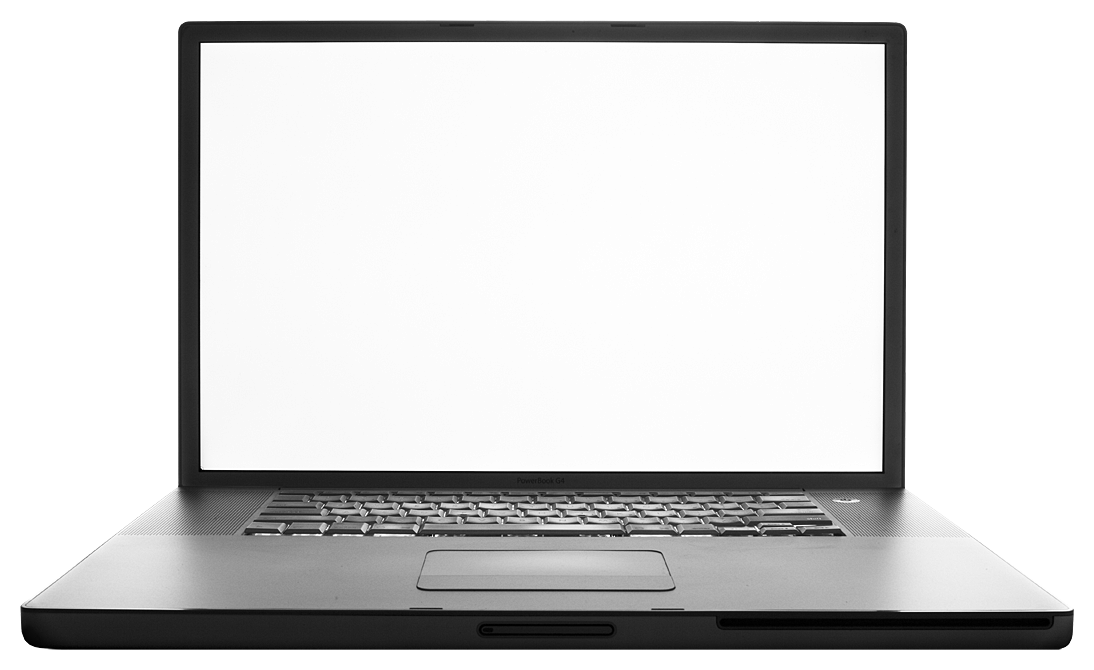 ist das?Das ist ein Laptop.alt bist du?Ich bin 24.hast du Geburtstag?Im Februar.wohnst du?In Otaniemi.studierst du?An der Aalto-Universität.studierst du?Elektrotechnik.gehst du gerade?In die Mensa.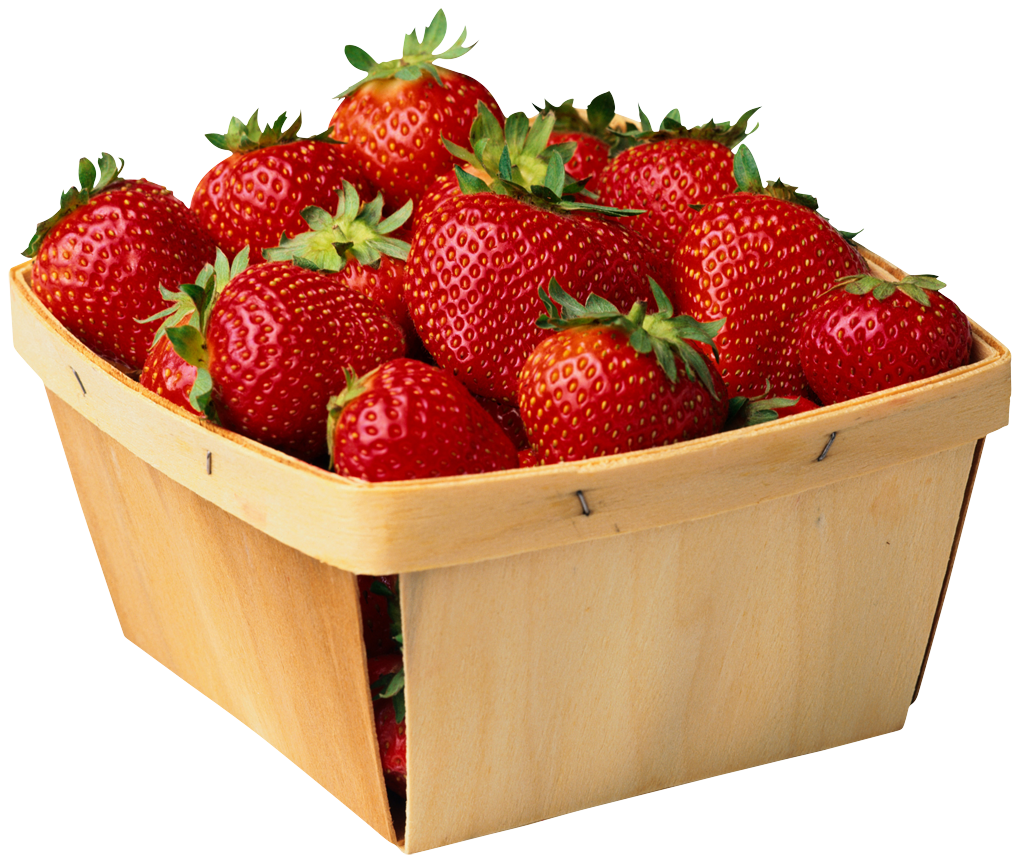 ist das?Das sind Erdbeeren.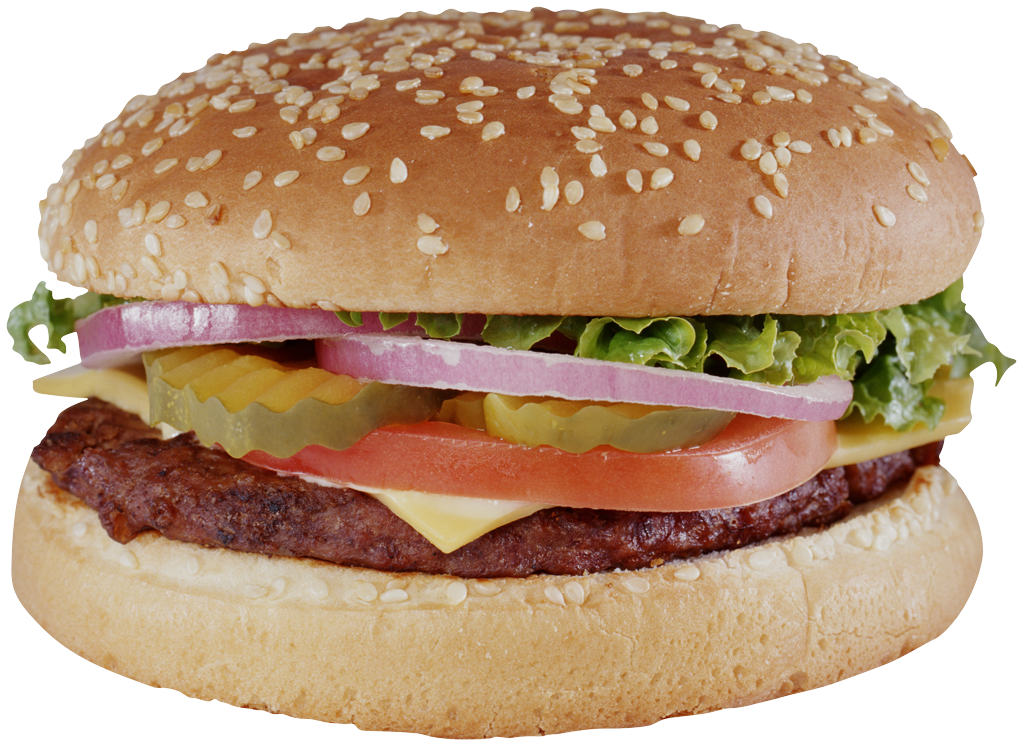 ist das?Das ist ein Hamburger.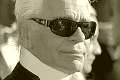 ist das?Das ist auch ein Hamburger!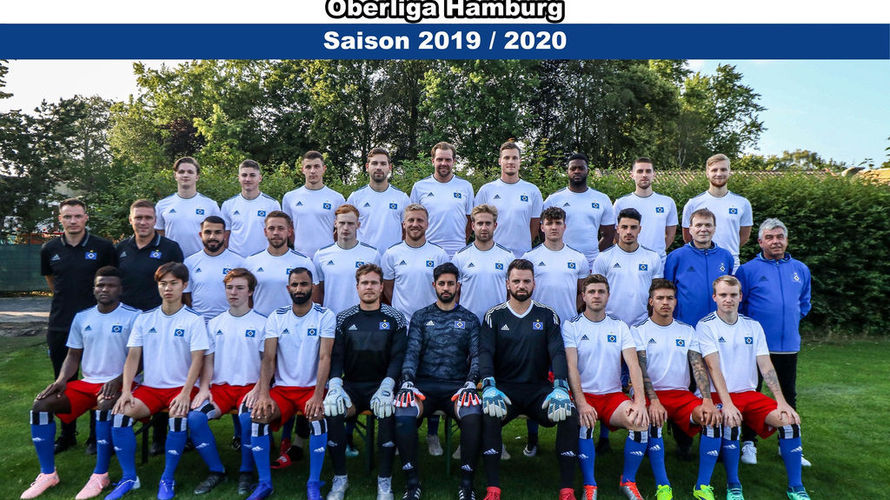 ist das?Auch das sind Hamburger, Hamburger Fußballspieler!heißt der Verein?Er heißt HSV.bedeutet das?Das bedeutet “Hamburger Sportverein”.